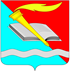 АДМИНИСТРАЦИЯ ФУРМАНОВСКОГО МУНИЦИПАЛЬНОГО РАЙОНАПОСТАНОВЛЕНИЕ        В соответствии со статьей 21 Федерального закона от 31.07.2020 № 248 - ФЗ «О государственном контроле (надзоре) и муниципальном контроле в Российской Федерации», приказом Министерства экономического развития Российской Федерации от 31.03.2021 № 151 «О типовых формах документов, используемых контрольным (надзорным) органом», администрация Фурмановского муниципального района       ПОСТАНОВЛЯЕТ:1. Утвердить прилагаемые формы:1.1. Типовую форму акта наблюдения за соблюдением обязательных требований (мониторинг безопасности) (приложение №1).1.2. Типовую форму акта выездного обследования (приложение №2).1.3. Типовую форму задания на проведение наблюдения за соблюдением обязательных требований (мониторинг безопасности) (приложение №3).1.4. Типовую форму задания на проведение выездного обследования (приложение №4).1.5. Типовую форму предписания (приложение №5).1.6. Типовую форму журнала учета объектов контроля (приложение №6).1.7. Типовую форму журнала учета контроль (надзорных) мероприятий без взаимодействия (приложение №7).1.8. Типовую форму журнала предостережений о недопустимости нарушения обязательных требований (приложение №8).1.9. Типовую форму журнала консультирований (приложение №9).1.10. Типовую форму протокола осмотра (приложение №10).1.11. Типовую форму протокола досмотра (приложение №11).1.12. Типовую форму протокола инструментального обследования (приложение №12).1.13. Типовую форму протокола испытания (приложение №13).1.14. Типовую форму протокола опроса (приложение №14).Форма журнала учета объектовАдминистрация Фурмановского муниципального района______________________________________________________________________________(наименование органа, осуществляющего муниципальный контроль)______________________________________________________________________________(наименование муниципального контроля)Журнал учета объектов контроля<*> Листы должны быть пронумерованы, прошнурованы и скреплены печатью.Приложение №7к постановлению администрацииФурмановского муниципального района                                                                                                                    от __________2022 N___ Форма журнала учета контроль (надзорных) мероприятий без взаимодействияАдминистрация Фурмановского муниципального района________________________________________________________________________________(наименование органа, осуществляющего муниципальный контроль)________________________________________________________________________________(наименование муниципального контроля)Журнал учета контрольно - надзорных мероприятий без взаимодействияПриложение №8к постановлению администрацииФурмановского муниципального района                                                                                                                    от __________2022 N___ Форма журнала учета предостереженийо недопустимости нарушения обязательных требованийАдминистрация Фурмановского муниципального района______________________________________________________(наименование органа, осуществляющего муниципальный контроль)______________________________________________________(наименование муниципального контроля)Журналучета предостережений о недопустимости нарушенияобязательных требований*> Листы должны быть пронумерованы, прошнурованы и скреплены печатью.Приложение №9к постановлению администрацииФурмановского муниципального района                                                                                                                    от __________2022 N___ Форма журнала учета консультированийАдминистрация Фурмановского муниципального района______________________________________________________(наименование органа, осуществляющего муниципальный контроль)______________________________________________________(наименование муниципального контроля)Журналучета консультирований*> Листы должны быть пронумерованы, прошнурованы и скреплены печатью.Приложение №10к постановлению администрацииФурмановского муниципального района                                                                                                                    от __________2022 N___ Типовая форма протокола осмотраот «___» ___________ 20__ г.                                                               _____________________________                                                                                                                  (место составления протокола) Протокол осмотра1. Вид муниципального контроля:_____________________________________________________________________________(указывается конкретный осуществляемый администрацией вид муниципального контроля, например, муниципальный земельный контроль или муниципальный контроль в сфере благоустройства)2. Осмотр проведен:1) ...2) …__________________________________________________________________________(указываются фамилии, имена, отчества (при наличии), должности должностного лица (должностных лиц, в том числе руководителя группы должностных лиц), уполномоченного (уполномоченных) на проведение контрольного мероприятия и которое провело осмотр)3. Осмотр проведен в отношении:1) …2) …________________________________________________________________________(указываются исчерпывающий перечень и точное количество осмотренных объектов: территорий (земельных участков), помещений, иных предметов с указанием идентифицирующих их признаков (кадастровые номера, инвентаризационные (если известны) номера, адреса места нахождения); идентифицирующие признаки указываются те, которые имеют значение для осмотра с учетом целей этого контрольного действия)4. Контролируемые лица:______________________________________________________________________(указываются фамилия, имя, отчество (при наличии) гражданина или наименование организации, их индивидуальные номера налогоплательщика, адрес организации (ее филиалов, представительств, обособленных структурных подразделений), ответственных за соответствие обязательным требованиям объекта контроля, в отношении которого проведено контрольное действие)──────────────────────────────* Отметки размещаются после реализации указанных в них действийТиповая форма протокола досмотраот «___» ___________ 20__ г.                                                               _____________________________                                                                                                                  (место составления протокола) Протокол досмотра1. Вид муниципального контроля:_____________________________________________________________________________(указывается конкретный осуществляемый администрацией вид муниципального контроля, например, муниципальный земельный контроль или муниципальный контроль в сфере благоустройства)2. Досмотр проведен:1) ...2) …(указываются фамилии, имена, отчества (при наличии), должности должностного лица (должностных лиц, в том числе руководителя группы должностных лиц), уполномоченного (уполномоченных) на проведение контрольного мероприятия и которое провело досмотр)3. Досмотр проведен в отношении:1) …2) …______________________________________________________________________________________(указываются исчерпывающий перечень досмотренных помещений (отсеков), транспортных средств, продукции (товаров), а также вид, количество и иные идентификационные признаки исследуемых объектов, имеющих значение для контрольного мероприятия)             4. Контролируемые лица:______________________________________________________________________________________(указываются фамилия, имя, отчество (при наличии) гражданина или наименование организации, их индивидуальные номера налогоплательщика, адрес организации (ее филиалов, представительств, обособленных структурных подразделений), ответственных за соответствие обязательным требованиям объекта контроля, в отношении которого проведено контрольное действие)──────────────────────────────* Отметки размещаются после реализации указанных в них действийТиповая форма протокола инструментального обследованияот «___» ___________ 20__ г.                                                               _____________________________                                                                                                                  (место составления протокола)Протокол инструментального обследования1. Вид муниципального контроля:_____________________________________________________________________________(указывается конкретный осуществляемый администрацией вид муниципального контроля, например, муниципальный земельный контроль или муниципальный контроль в сфере благоустройства)2. Инструментальное обследование проведено:1) ...2) …________________________________________________________________________________________(указываются фамилии, имена, отчества (при наличии), должности должностного лица (должностных лиц, в том числе руководителя группы должностных лиц), уполномоченного (уполномоченных) на проведение контрольного мероприятия и которое провело инструментальное обследование и имеющего допуск к работе на специальном оборудовании, использованию технических приборов, привлеченного специалиста, имеющего допуск к работе на специальном оборудовании, использованию технических приборов)3. Подтверждение допуска должностного лица, уполномоченного на проведение контрольного мероприятия, специалиста к работе на специальном оборудовании, использованию технических приборов: _____________________________________________________________________4. Инструментальное обследование проведено в отношении:1) …2) …_____________________________________________________________________(указываются идентифицирующие признаки предмета (предметов), в отношении которого проведено инструментальное обследование)5. Инструментальное обследование проведено с использованием следующего (следующих) специального оборудования / технических приборов (указать нужное):___________________________________________________________________6. В ходе инструментального обследования была применена следующая методика (методики): ___________________________________________________________________7. По результатам инструментального обследования был достигнут следующий результат: ____________________________________________________________________________(результат инструментального обследования описывается с обязательным указанием: нормируемого значения (значений) показателей, подлежащих контролю при проведении инструментального обследования, и фактического значения (значений) показателей, полученного при инструментальном обследовании, выводами о соответствии (несоответствии) этих показателей установленным нормам, а также иными сведениями, имеющими значение для оценки результатов инструментального обследования)8. Контролируемые лица:_______________________________________________________________________________________(указываются фамилия, имя, отчество (при наличии) гражданина или наименование организации, их индивидуальные номера налогоплательщика, адрес организации (ее филиалов, представительств, обособленных структурных подразделений), ответственных за соответствие обязательным требованиям объекта контроля, в отношении которого проведено контрольное действие)──────────────────────────────* Отметки размещаются после реализации указанных в них действийТиповая форма протокола испытанияот «___» ___________ 20__ г.                                                              _____________________________                                                                                                                  (место составления протокола) Протокол испытания1. Вид муниципального контроля:_____________________________________________________________________________(указывается конкретный осуществляемый местной администрацией вид муниципального контроля, например, муниципальный земельный контроль или муниципальный контроль в сфере благоустройства)2. Испытание проведено:1) ...2) …_________________________________________________________________________(указываются фамилии, имена, отчества (при наличии), должности должностного лица (должностных лиц, в том числе руководителя группы должностных лиц), уполномоченного (уполномоченных) на проведение контрольного мероприятия и которое провело испытание и имеющего допуск к работе на специальном оборудовании, использованию технических приборов, привлеченного специалиста, имеющего допуск к работе на специальном оборудовании, использованию технических приборов)3. Подтверждение допуска должностного лица, уполномоченного на проведение контрольного мероприятия, специалиста к работе на специальном оборудовании, использованию технических приборов: _____________________________________________________________4. Испытание проведено в отношении:1) …2) …__________________________________________________________________________(указываются идентифицирующие признаки предмета (предметов), в отношении которого проведено испытание)5. Испытание проведено с использованием следующего (следующих) специального оборудования / технических приборов (указать нужное):___________________________________________________________________6. В ходе испытания была применена следующая методика (методики): ___________________________________________________________________7. По результатам испытания был достигнут следующий результат: ___________________________________________________________________(результат испытания описывается с обязательным указанием: нормируемого значения (значений) показателей, подлежащих контролю при проведении испытания, и фактического значения (значений) показателей, полученного при испытании, выводами о соответствии (несоответствии) этих показателей установленным нормам, а также иными сведениями, имеющими значение для оценки результатов испытания)8. Контролируемые лица:___________________________________________________________________________(указываются фамилия, имя, отчество (при наличии) гражданина или наименование организации, их индивидуальные номера налогоплательщика, адрес организации (ее филиалов, представительств, обособленных структурных подразделений), ответственных за соответствие обязательным требованиям объекта контроля, в отношении которого проведено контрольное действие)──────────────────────────────* Отметки размещаются после реализации указанных в них действий                                                                                                                                                                 Приложение №14к постановлению администрацииФурмановского муниципального района                                                                                                                    от __________2022 N___ Типовая форма протокола опросаот «___» ___________ 20__ г.                                                        _____________________________                                                                                                                  (место составления протокола)Протокол опроса1. Вид муниципального контроля:_____________________________________________________________________________(указывается конкретный осуществляемый администрацией вид муниципального контроля, например, муниципальный земельный контроль или муниципальный контроль в сфере благоустройства)2. Опрос проведен:1) ...2) …_______________________________________________________________________________(указываются фамилии, имена, отчества (при наличии), должности должностного лица (должностных лиц, в том числе руководителя группы должностных лиц), уполномоченного (уполномоченных) на проведение контрольного мероприятия и которое провело опрос)3. Опрос проведен в отношении:1) …2) …_________________________________________________________________________________(указываются фамилия, имя, отчество (при наличии) опрошенного гражданина)4. Контролируемые лица:________________________________________________________________________________(указываются фамилия, имя, отчество (при наличии) гражданина или наименование организации, их индивидуальные номера налогоплательщика, адрес организации (ее филиалов, представительств, обособленных структурных подразделений), ответственных за соответствие обязательным требованиям объекта контроля, в отношении которого проведено контрольное действие)5. В ходе опроса была получена следующая информация:____________________________________________________________________________(указывается полученная устная информация, имеющая значение для проведения оценки соблюдения контролируемым лицом обязательных требований)Достоверность изложенных в настоящем протоколе опроса сведений подтверждаю._____________________________________________(должность, фамилия, инициалы опрошенного лица)________________ (подпись)──────────────────────────────* Отметки размещаются после реализации указанных в них действийПриложение №15к постановлению администрацииФурмановского муниципального района                                                                                                                    от __________2022 N___ Типовая форма требования  о предоставлении документовот «___» ___________ 20__ г.                                                               _____________________________                                                                                                                  (место составления требования) Требование о предоставлении документов1. Вид муниципального контроля:_____________________________________________________________________________(указывается конкретный осуществляемый администрацией вид муниципального контроля, например, муниципальный земельный контроль или муниципальный контроль в сфере благоустройства)2. Контролируемые лица:___________________________________________________________________________(указываются фамилия, имя, отчество (при наличии) гражданина или наименование организации, их индивидуальные номера налогоплательщика, адрес организации (ее филиалов, представительств, обособленных структурных подразделений), ответственных за соответствие обязательным требованиям объекта контроля, в отношении которого проводится контрольное действие)3. Необходимо представить в срок до «_____» ____________ 20__ г.:1) …2) …__________________________________________________________________________(указываются исчерпывающий перечень необходимых и (или) имеющих значение для проведения оценки соблюдения контролируемым лицом обязательных требований документов и (или) их копий, в том числе материалов фотосъемки, аудио- и видеозаписи, информационных баз, банков данных, а также носителей информации)4. Истребуемые документы необходимо направить в Администрацию Фурмановского муниципального района  в форме электронного документа в порядке, предусмотренном статьей 21  Федерального закона от 31.07.2020 № 248-ФЗ «О государственном контроле (надзоре) и муниципальном контроле в Российской Федерации» / представить  на бумажном носителе (указать нужное).Документы могут быть представлены в Администрацию Фурмановского муниципального района  на бумажном носителе контролируемым лицом лично или через представителя либо направлены по почте заказным письмом. На бумажном носителе представляются подлинники документов либо заверенные контролируемым лицом копии. Тиражирование копий документов на бумажном носителе и их доставка в Администрацию Фурмановского муниципального района  осуществляются за счет контролируемого лица. По завершении контрольного мероприятия подлинники документов будут возвращены контролируемому лицу*.──────────────────────────────* Данный абзац указывается в случае, если администрацией установлена необходимость представления документов на бумажном носителе** Отметка размещается после реализации указанных в ней действийг. Фурманов                   №        1.15. Типовую форму требования о предоставлении документов (приложение №15).2. Настоящее постановление вступает в силу со дня его официального опубликования.3. Опубликовать настоящее постановление в Вестнике администрации Фурмановского муниципального района и Совета Фурмановского муниципального района, разместить на официальном сайте Фурмановского муниципального района.4. Контроль за выполнением настоящего постановления возложить на заместителя главы администрации Фурмановского муниципального района Попова Д. В.Глава Фурмановского муниципального района                                                              П.Н. Колесников                                                                      Приложение №1к постановлению администрацииФурмановского муниципального района                                                                                                                    от 09.09.2022 N889 Форма Акта наблюдения за соблюдением обязательных требований(мониторинг безопасности)Акт №___наблюдения за соблюдением обязательных требований (мониторинг безопасности) «__» ___________ ____ г., ____ час. _____ мин._________________________________________________________________(место составления акта)В соответствии с Заданием о проведении наблюдения за соблюдением обязательных требований  __________________________________________________________________________________________.(указывается ссылка на Задание на проведение наблюдения за соблюдением обязательных требований (мониторинг безопасности)2. Наблюдение проведено в рамках_________________________________________________________________________.(наименование вида муниципального контроля)Наблюдение за соблюдением обязательных требований проведено: _______________________________________________________________________________.(указываются фамилии, имена, отчества (при наличии), должности инспектора, уполномоченного (уполномоченных) на проведение наблюдения)Наблюдение за соблюдением обязательных требований проведено по адресу _______________________________________________________________________________.(указывается место нахождения (осуществления деятельности) организации (ее филиалов, представительств, обособленных структурных подразделений), место осуществления деятельности гражданина, место нахождения объекта контроля)    Наблюдение проводилось в период с «___»________ _____г. по «___»_____ _____г.                                                                   (указываются срок фактического осуществления наблюдения)В ходе наблюдения за соблюдением обязательных требований были изучены:________________________________________________________________________.(указывается информация, данные, сведения)По результатам проведения наблюдения установлено:_____________________________________________________________________.(указываются выводы по результатам проведения наблюдения)вывод о выявлении фактов причинения вреда (ущерба) или возникновения угрозы причинения вреда (ущерба) охраняемым законом ценностям;вывод о нарушениях обязательных требований, о готовящихся нарушениях обязательных требований или признаках нарушений обязательных требований, контрольным (надзорным) органом;вывод об отсутствии нарушений обязательных требований.Предлагается принять следующее решение:_______________________________________________________________________.(указывается решение)1) решение о проведении внепланового контрольного (надзорного) мероприятия в соответствии со статьей 60 Федерального закона от 31.07.2020 № 248-ФЗ «О государственном контроле (надзоре) и муниципальном контроле в Российской Федерации»;2) решение об объявлении предостережения;3) решение о выдаче предписания об устранении выявленных нарушений в порядке, предусмотренном пунктом 1 части 2 статьи 90 Федерального закона от 31.07.2020 № 248-ФЗ «О государственном контроле (надзоре) и муниципальном контроле в Российской Федерации», в случае указания такой возможности в федеральном законе о виде контроля;4) решение, закрепленное в федеральном законе о виде контроля в соответствии с частью 3 статьи 90 Федерального закона от 31.07.2020 № 248-ФЗ «О государственном контроле (надзоре) и муниципальном контроле в Российской Федерации», в случае указания такой возможности в федеральном законе о виде контроля.Указание иных сведений:_______________________________________________ .          (указываются иные сведения (при необходимости))_______________________________________________________________(должность, фамилия, инициалы инспектора, проводившего наблюдение)          Приложение №2к постановлению администрацииФурмановского муниципального района                                                                                                                    от __________2022 N___ Форма Акта выездного обследованияАкт выездного обследования №___«__» ___________ ____ г., ____ час. _____ мин.________________________________________________________________(место составления акта)Выездное обследование проведено в соответствии с Заданием на проведение выездного обследования __________________________________________________________________________________________.(указывается ссылка на Задание о проведении выездного обследования)2. Выездное обследование проведено в рамках_________________________________________________________________________.(наименование вида муниципального контроля) 3. Выездное обследование проведено: _______________________________________________________________________________.(указываются фамилии, имена, отчества (при наличии), должности инспектора уполномоченного (уполномоченных) на проведение выездного обследования)4.  Выездное обследование проведено по адресу (место нахождения):________________.(указывается место нахождения (осуществления деятельности) организации (ее филиалов, представительств, обособленных структурных подразделений), место осуществления деятельности гражданина, место нахождения объекта контроля) Выездное обследование проводилось: ___________________________________ :в период с « ___ » ____________  _____ г.   « ____ »  час.  « ____ »  мин.                по  « ___ » ____________  _____ г.   « ____ »  час.  « ____ »  мин.(указываются срок (часы, минуты), фактического осуществления выездного обследования) При проведении выездного обследования совершены следующие контрольные (надзорные) действия:________________________________________________________________________(указываются контрольные (надзорные) действия) По результатам проведения выездного обследования установлено:_____________________________________________________________________(указываются выводы по результатам проведения выездного обследования)1) вывод о выявлении нарушений обязательных требований (с указанием обязательного требования, нормативного правового акта и его структурной единицы, которым установлено нарушенное обязательное требование, сведений, являющихся доказательствами нарушения обязательного требования), о несоблюдении (нереализации) требований, содержащихся в разрешительных документах, с указанием реквизитов разрешительных документов, о несоблюдении требований документов, исполнение которых является обязательным в соответствии с законодательством Российской Федерации,2) вывод об отсутствии нарушений обязательных требований, о соблюдении (реализации) требований, содержащихся в разрешительных документах, о соблюдении требований документов, исполнение которых является обязательным в соответствии с законодательством Российской Федерации)Указание иных сведений:_____________________________________________ .                                                                      (указываются иные сведения (при необходимости))________________________________________(должность, фамилия, инициалы инспектора проводившего выездное обследование)                                              Приложение №3к постановлению администрацииФурмановского муниципального района                                                                                                                    от __________2022 N___ Администрация Фурмановского муниципального районаЗаданиена проведение наблюденияза соблюдением обязательных требований (мониторинг безопасности)от ______________ № _________В соответствии со статьей 74 Федерального закона от 31 июля 2020 г. № 248 -ФЗ «О государственном контроле (надзоре) и муниципальном контроле в Российской Федерации»_______________________________________________________________________________.(указывается структурная единица Федерального закона о виде контроля, Положения о виде контроля)2. Наблюдение за соблюдением обязательных требований проводится в рамках_________________________________________________________________________.(наименование вида муниципального контроля )3. Уполномоченным должностным лицам ___________________________________________________________________________(Фамилия, Имя, Отчество (при наличии), должность)провести наблюдение за соблюдением обязательных требований.4. Наблюдение за соблюдением обязательных требований провести в отношении:_____________________________________________________________________.(указываются объекты контроля)Срок проведения: ____________________________________________________ в период с « ___ » ____________  _____ г.                по  « ___ » ____________  _____ г.   В ходе наблюдения осуществить: сбор, анализ данных об объектах контроля, имеющихся у контрольного (надзорного) органа, в том числе данных, которые поступают в ходе межведомственного информационного взаимодействия, предоставляются контролируемыми лицами в рамках исполнения обязательных требований, а также данных, содержащихся в государственных и муниципальных информационных системах, данных из сети «Интернет», иных общедоступных данных, а также данных полученных с использованием работающих в автоматическом режиме технических средств фиксации правонарушений, имеющих функции фото- и киносъемки, видеозаписи. По окончании наблюдения в срок до «___»_____ ___г. составить Акт наблюдения за соблюдением обязательных требований (мониторинг безопасности).Указание иных сведений:______________________________________________________________________ .(указываются иные сведения)Утверждаю:________________________________________               _____________          ______________                                                                                                (подпись)                            (ФИО)____________________________________(фамилия, имя, отчество (при наличии) и должность должностного лица, непосредственно подготовившего проект Решения, контактный телефон, электронный адрес (при наличии))Приложение №4к постановлению администрацииФурмановского муниципального района                                                                                                                    от __________2022 N___  Форма Задания на проведение выездного обследованияЗаданиена проведение выездного обследования от ______________ № _________ В соответствии со статьей 75 Федерального закона от 31 июля 2020 г. № 248-ФЗ                        «О государственном контроле (надзоре) и муниципальном контроле в Российской Федерации» и ________________________________________________________________________________.(указывается структурная единица Федерального закона о виде контроля, Положения о виде контроля)2. Выездное обследование проводится в рамках_________________________________________________________________________.(наименование вида муниципального контроля)Уполномоченным должностным лицам __________________________________________________________________________(Фамилия, Имя, Отчество (при наличии), должность)провести выездное обследование.Установить, что выездное обследование проводится в целях оценки соблюдения контролируемыми лицами обязательных требований.Выездное обследование проводится в отношении:_____________________________________________________________________.(транспортные средства, производственные объекты, деятельность и действия граждан и организаций)Выездное обследование проводится по адресу (место нахождения):____________________________________________________________________.(указывается место нахождения (осуществления деятельности) организации (ее филиалов, представительств, обособленных структурных подразделений), место осуществления деятельности гражданина, место нахождения объекта контроля)Срок проведения выездного обследования: ___________________________________ :в период с « ___ » ____________  _____ г.   « ____ »  час.  « ____ »  мин.             по  « ___ » ____________  _____ г.   « ____ »  час.  « ____ »  мин.(Срок проведения выездного обследования одного объекта (нескольких объектов, расположенных в непосредственной близости друг от друга) не может превышать один рабочий день, если иное не установлено федеральным законом о виде контроля). В ходе выездного обследования на общедоступных (открытых для посещения неограниченным кругом лиц) на объектах могут совершаться следующие контрольные (надзорные) действия:_______________________________________________________________________.(указываются контрольные (надзорные) действия.По окончании проведения выездного обследования в срок до «___»_____ ___г. составить Акт выездного обследования.(выездное обследование проводится без взаимодействия с контролируемым лицом)10. Указание иных сведений:___________________________________________________ .                                              (указываются иные сведения, предусмотренные Положением о виде контроля)Утверждаю:________________________________________     ____________________ _________________                                                                                          (подпись)                                (ФИО)__________________________________(фамилия, имя, отчество (при наличии) и должность должностного лица, непосредственно подготовившего проект Решения, контактный телефон, электронный адрес (при наличии))Приложение №5к постановлению администрацииФурмановского муниципального района                                                                                                                    от __________2022 N___ Форма предписанияАдминистрация Фурмановского муниципального района________________________________________________________________________________(наименование органа муниципального контроля)Предписаниеоб устранении выявленных нарушений№ _______«__»____________20__г.                                                                              _____________________                                                                                                                                                              (место составления)    1. В период с «__» _______________ 20__ года по «__» ___________ 20__ года уполномоченными должностными лицами:________________________________________________________________________________(должность, Ф.И.О. проверяющего инспектора)в соответствии с Решением ________________________________________________________(указывается ссылка на решение главы Фурмановского муниципального района о проведении контрольного (надзорного) мероприятия, учетный номер контрольного (надзорного) мероприятия в едином реестре контрольных (надзорных) мероприятий) проведено   контрольное (надзорное) мероприятие   ________________________________________________________________________________ (указывается контрольное (надзорное) мероприятие)На предмет________________________________________________________________________ (указывается предмет)при           осуществлении___________________________________________________________(указывается вид муниципального контроля (надзора), осуществляемый контрольным (надзорным) органом)в отношении _____________________________________________________________________________________________________________________________________________________ (указываются фамилия, имя, отчество (при наличии) гражданина или наименование организации, их индивидуальные номера налогоплательщика, адрес организации (ее филиалов, представительств, обособленных структурных подразделений)2. В результате проведенного контрольного (надзорного) мероприятия  выявлены нарушения: ______________________________________________________________________________________________________________________________________________________________(описание нарушения, недостатков, несоответствий, наименования нормативных правовых актов, ссылки на структурные единицы таких актов, требования которых были нарушены)3.	С целью устранения выявленных нарушений и на основании пункта 1 части 2 статьи 90 Федерального закона от 31 июля 2020 г. № 248 - ФЗ «О государственном контроле (надзоре) и муниципальном контроле в Российской Федерации»,ПРЕДПИСЫВАЮ:_______________________________________________________________________________(наименование организации, Ф.И.О. ее руководителя, должностного лица, индивидуального предпринимателя, гражданина)устранит указанное нарушение в установленном законодательством Российской Федерации порядке в срок до «__» _____________ 20__ года.(указание разумных сроков их устранения и (или) информация о проведении мероприятий по предотвращению причинения вреда (ущерба) охраняемым законом ценностям, а также других мероприятий, предусмотренных федеральным законом о виде контроля)Информацию о выполнении предписания представить в срок до «__» _____________ 20__ года.Настоящее предписание может быть обжаловано в порядке, установленном главой 9 Федерального закона от 31.07.2020 № 248 - ФЗ «О государственном контроле (надзоре) и муниципальном контроле в Российской Федерации».    В   соответствии  со  статьями  19.5, 19.7  Кодекса  Российской  Федерации  об административных  правонарушениях  за  невыполнение  в  установленный  срок законного  предписания  должностного  лица, осуществляющего федеральный государственный контроль (надзор),  об  устранении  выявленных нарушений установлена административная ответственность.________________________________________________________________________________________________________________________________________________________________(иные разъяснения прав, дополнительная информация (при необходимости),рекомендации о порядке и способах устранения нарушений)________________________________________________________________________________(подпись, фамилия, имя, отчество (последнее - при наличии)должностного лица, вынесшего предписание, дата)________________________________________________________________________________(подпись, фамилия, имя, отчество (последнее - при наличии) лица, получившего предписание, дата, либо отметка об отказе лица, получившего предписание, в его подписании, либо отметка о направлениипосредством почтовой связи, в том числе через личный кабинет на специализированном электронном портале)Приложение №6к постановлению администрацииФурмановского муниципального района                                                                                                                    от __________2022 N___ Начат:""20г.Окончен:""20 г.Налистах листах листах листах № п/пНаименование объекта контроляАдресаАдресаАдресаОсновной государственный регистрационный номер (ОГРН)Индивидуальный номер налогоплательщика (ИНН)За кем закреплен объект контроляНомер КНДОтметка о прекращении существования (эксплуатации) объекта контроля№ п/пНаименование объекта контроляМеста нахождения объекта контроляМеста фактического осуществления деятельности объекта контроляМест нахождения используемых объектом контроля территории, зданий, строений, сооружений и помещенийОсновной государственный регистрационный номер (ОГРН)Индивидуальный номер налогоплательщика (ИНН)За кем закреплен объект контроляНомер КНДОтметка о прекращении существования (эксплуатации) объекта контроля12345678910№ п/п Дата и номер задания о проведении мероприятия Сведения о должностном лице, осуществившем мероприятие Дата (период) проведения мероприятия Место расположения объекта (адрес, сведения о регистрации (при наличии) и др.) Правообладатель объекта (фактический пользователь), сведения о правоустанавливающих документах (при наличии) Сведения о результатах мероприятия, номер акта.№п/пНомер и дата выданного предостереженияНаименование объекта контроля, которому выдано предостережениеАдрес места нахождения объекта контроляРеквизиты поданного объектом контроля возражения (при наличии)Результаты рассмотрения возражения, реквизиты документа (при наличии)Примечание1234567Начат:"""2020г.Окончен:"""2020 г.НаНалистах листах №п/пНомер и дата мероприятияСведения о должностном лице, осуществившем мероприятиеДата (период) проведения мероприятияМесто расположения объекта (адрес, сведения о регистрации (при наличии) и др.)Правообладатель объекта (фактический пользователь), сведения о правоустанавливающих документах (при наличии)Сведения о результатах мероприятия, номер акта.1234567Начат:"""2020г.Окончен:"""2020 г.НаНалистах листах Администрация Фурмановского муниципального района(указывается наименование контрольного (надзорного) органа) (должность, фамилия, инициалы специалиста (руководителя группы специалистов), уполномоченного осуществлять контрольное мероприятие)(должность, фамилия, инициалы специалиста (руководителя группы специалистов), уполномоченного осуществлять контрольное мероприятие)(подпись) Отметка о присутствии контролируемого лица или его представителя * Отметка о присутствии контролируемого лица или его представителя * Отметка о присутствии контролируемого лица или его представителя * Отметка о присутствии контролируемого лица или его представителя *Отметка о применении или неприменении видеозаписи*Отметка о применении или неприменении видеозаписи*Отметка о применении или неприменении видеозаписи*Отметка о применении или неприменении видеозаписи*Отметка об ознакомлении или об отказе в ознакомлении контролируемых лиц или их представителей с протоколом осмотра (дата и время ознакомления)*Отметка об ознакомлении или об отказе в ознакомлении контролируемых лиц или их представителей с протоколом осмотра (дата и время ознакомления)*Отметка об ознакомлении или об отказе в ознакомлении контролируемых лиц или их представителей с протоколом осмотра (дата и время ознакомления)*Отметка об ознакомлении или об отказе в ознакомлении контролируемых лиц или их представителей с протоколом осмотра (дата и время ознакомления)*Отметка о направлении протокола осмотра в электронном виде (адрес электронной почты), в том числе через личный кабинет на специализированном электронном портале*Отметка о направлении протокола осмотра в электронном виде (адрес электронной почты), в том числе через личный кабинет на специализированном электронном портале*Отметка о направлении протокола осмотра в электронном виде (адрес электронной почты), в том числе через личный кабинет на специализированном электронном портале*Отметка о направлении протокола осмотра в электронном виде (адрес электронной почты), в том числе через личный кабинет на специализированном электронном портале*Приложение №11к постановлению администрацииФурмановского муниципального района                             от __________2022 N___ Администрация Фурмановского муниципального района(указывается наименование контрольного (надзорного) органа) (должность, фамилия, инициалы специалиста (руководителя группы специалистов), уполномоченного осуществлять контрольное мероприятие)(должность, фамилия, инициалы специалиста (руководителя группы специалистов), уполномоченного осуществлять контрольное мероприятие)(подпись)Отметка о присутствии контролируемого лица или его представителя*Отметка о присутствии контролируемого лица или его представителя*Отметка о присутствии контролируемого лица или его представителя*Отметка о присутствии контролируемого лица или его представителя*Отметка о применении или неприменении видеозаписи*(в случае отсутствия контролируемого лица применение видеозаписи досмотра является обязательным) Отметка о применении или неприменении видеозаписи*(в случае отсутствия контролируемого лица применение видеозаписи досмотра является обязательным) Отметка о применении или неприменении видеозаписи*(в случае отсутствия контролируемого лица применение видеозаписи досмотра является обязательным) Отметка о применении или неприменении видеозаписи*(в случае отсутствия контролируемого лица применение видеозаписи досмотра является обязательным) Отметка об ознакомлении или об отказе в ознакомлении контролируемых лиц или их представителей с протоколом досмотра (дата и время ознакомления)*Отметка об ознакомлении или об отказе в ознакомлении контролируемых лиц или их представителей с протоколом досмотра (дата и время ознакомления)*Отметка об ознакомлении или об отказе в ознакомлении контролируемых лиц или их представителей с протоколом досмотра (дата и время ознакомления)*Отметка об ознакомлении или об отказе в ознакомлении контролируемых лиц или их представителей с протоколом досмотра (дата и время ознакомления)*Отметка о направлении протокола досмотра в электронном виде (адрес электронной почты), в том числе через личный кабинет на специализированном электронном портале*Отметка о направлении протокола досмотра в электронном виде (адрес электронной почты), в том числе через личный кабинет на специализированном электронном портале*Отметка о направлении протокола досмотра в электронном виде (адрес электронной почты), в том числе через личный кабинет на специализированном электронном портале*Отметка о направлении протокола досмотра в электронном виде (адрес электронной почты), в том числе через личный кабинет на специализированном электронном портале*Приложение №12к постановлению администрацииФурмановского муниципального района                                                                                                                    от __________2022 N___ Администрация Фурмановского муниципального района(указывается наименование контрольного (надзорного) органа) (должность, фамилия, инициалы специалиста (руководителя группы специалистов), уполномоченного осуществлять контрольное мероприятие)(должность, фамилия, инициалы специалиста (руководителя группы специалистов), уполномоченного осуществлять контрольное мероприятие)(подпись)Отметка об ознакомлении или об отказе в ознакомлении контролируемых лиц или их представителей с протоколом инструментального обследования (дата и время ознакомления)*Отметка об ознакомлении или об отказе в ознакомлении контролируемых лиц или их представителей с протоколом инструментального обследования (дата и время ознакомления)*Отметка об ознакомлении или об отказе в ознакомлении контролируемых лиц или их представителей с протоколом инструментального обследования (дата и время ознакомления)*Отметка об ознакомлении или об отказе в ознакомлении контролируемых лиц или их представителей с протоколом инструментального обследования (дата и время ознакомления)*Отметка о направлении протокола инструментального обследования в электронном виде (адрес электронной почты), в том числе через личный кабинет на специализированном электронном портале*Отметка о направлении протокола инструментального обследования в электронном виде (адрес электронной почты), в том числе через личный кабинет на специализированном электронном портале*Отметка о направлении протокола инструментального обследования в электронном виде (адрес электронной почты), в том числе через личный кабинет на специализированном электронном портале*Отметка о направлении протокола инструментального обследования в электронном виде (адрес электронной почты), в том числе через личный кабинет на специализированном электронном портале*Приложение №13к постановлению администрацииФурмановского муниципального района                                                                                                                    от __________2022 N___ Администрация Фурмановского муниципального района(указывается наименование контрольного (надзорного) органа) (должность, фамилия, инициалы специалиста (руководителя группы специалистов), уполномоченного осуществлять контрольное мероприятие)(подпись)Отметка об ознакомлении или об отказе в ознакомлении контролируемых лиц или их представителей с протоколом испытания (дата и время ознакомления)*Отметка об ознакомлении или об отказе в ознакомлении контролируемых лиц или их представителей с протоколом испытания (дата и время ознакомления)*Отметка об ознакомлении или об отказе в ознакомлении контролируемых лиц или их представителей с протоколом испытания (дата и время ознакомления)*Отметка о направлении протокола испытания в электронном виде (адрес электронной почты), в том числе через личный кабинет на специализированном электронном портале*Отметка о направлении протокола испытания в электронном виде (адрес электронной почты), в том числе через личный кабинет на специализированном электронном портале*Отметка о направлении протокола испытания в электронном виде (адрес электронной почты), в том числе через личный кабинет на специализированном электронном портале*Администрация Фурмановского муниципального района(указывается наименование контрольного (надзорного) органа) (должность, фамилия, инициалы специалиста (руководителя группы специалистов), уполномоченного осуществлять контрольное мероприятие)(должность, фамилия, инициалы специалиста (руководителя группы специалистов), уполномоченного осуществлять контрольное мероприятие)(подпись)Отметка об ознакомлении или об отказе в ознакомлении контролируемых лиц или их представителей с протоколом опроса (дата и время ознакомления)*Отметка об ознакомлении или об отказе в ознакомлении контролируемых лиц или их представителей с протоколом опроса (дата и время ознакомления)*Отметка об ознакомлении или об отказе в ознакомлении контролируемых лиц или их представителей с протоколом опроса (дата и время ознакомления)*Отметка об ознакомлении или об отказе в ознакомлении контролируемых лиц или их представителей с протоколом опроса (дата и время ознакомления)*Отметка о направлении протокола опроса в электронном виде (адрес электронной почты), в том числе через личный кабинет на специализированном электронном портале*Отметка о направлении протокола опроса в электронном виде (адрес электронной почты), в том числе через личный кабинет на специализированном электронном портале*Отметка о направлении протокола опроса в электронном виде (адрес электронной почты), в том числе через личный кабинет на специализированном электронном портале*Отметка о направлении протокола опроса в электронном виде (адрес электронной почты), в том числе через личный кабинет на специализированном электронном портале*Администрация Фурмановского муниципального района(указывается наименование контрольного (надзорного) органа) (должность, фамилия, инициалы специалиста (руководителя группы специалистов), уполномоченного осуществлять контрольное мероприятие)(должность, фамилия, инициалы специалиста (руководителя группы специалистов), уполномоченного осуществлять контрольное мероприятие)(подпись)Требование о предоставлении документов получилТребование о предоставлении документов получилТребование о предоставлении документов получилТребование о предоставлении документов получилОтметка о направлении требования о предоставлении документов в электронном виде (адрес электронной почты), в том числе через личный кабинет на специализированном электронном портале**Отметка о направлении требования о предоставлении документов в электронном виде (адрес электронной почты), в том числе через личный кабинет на специализированном электронном портале**Отметка о направлении требования о предоставлении документов в электронном виде (адрес электронной почты), в том числе через личный кабинет на специализированном электронном портале**Отметка о направлении требования о предоставлении документов в электронном виде (адрес электронной почты), в том числе через личный кабинет на специализированном электронном портале**